2012 Economic Census StatisticsGasoline Stations NAICS 447Washingtonhttp://thedataweb.rm.census.gov/TheDataWeb_HotReport2/econsnapshot/2012/snapshot.hrml?STATE=49&COUNTY=ALL&x=30&y=6&IND=%3DCOMP%28C2%2FC3*1000%29&NAICS=4472012 Sales per capita ($)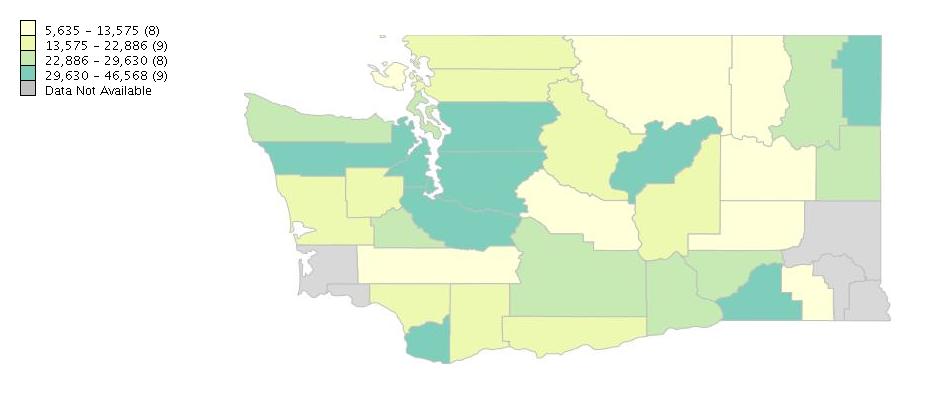 Californiahttp://thedataweb.rm.census.gov/TheDataWeb_HotReport2/econsnapshot/2012/snapshot.hrml?STATE=6&COUNTY=ALL&x=45&y=1&IND=%3DCOMP%28C2%2FC3*1000%29&NAICS=4472012 Sales per capita ($)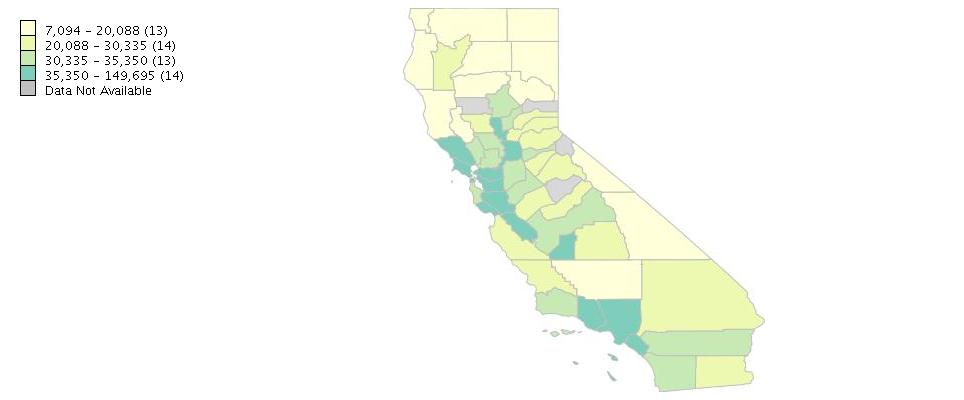 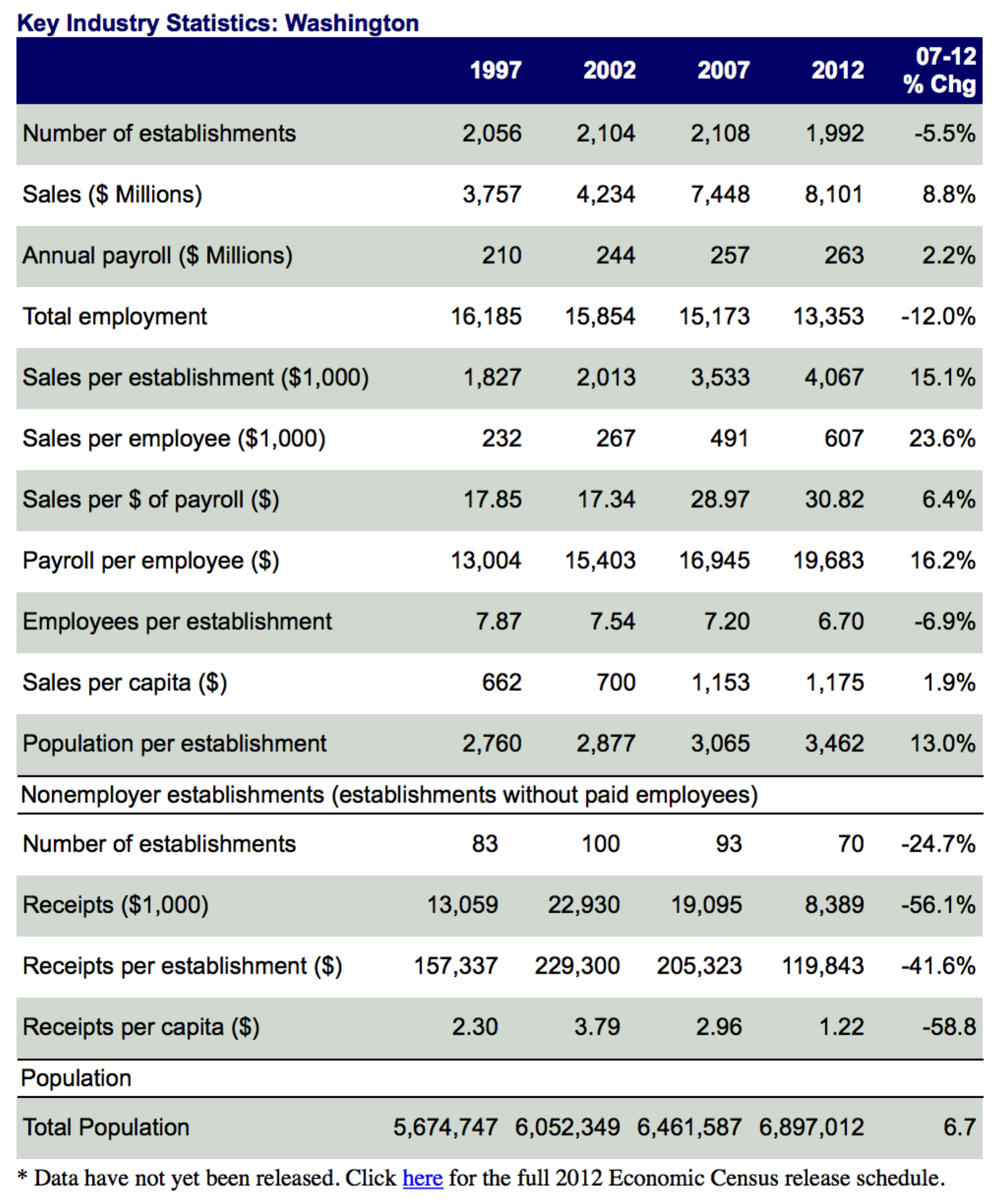 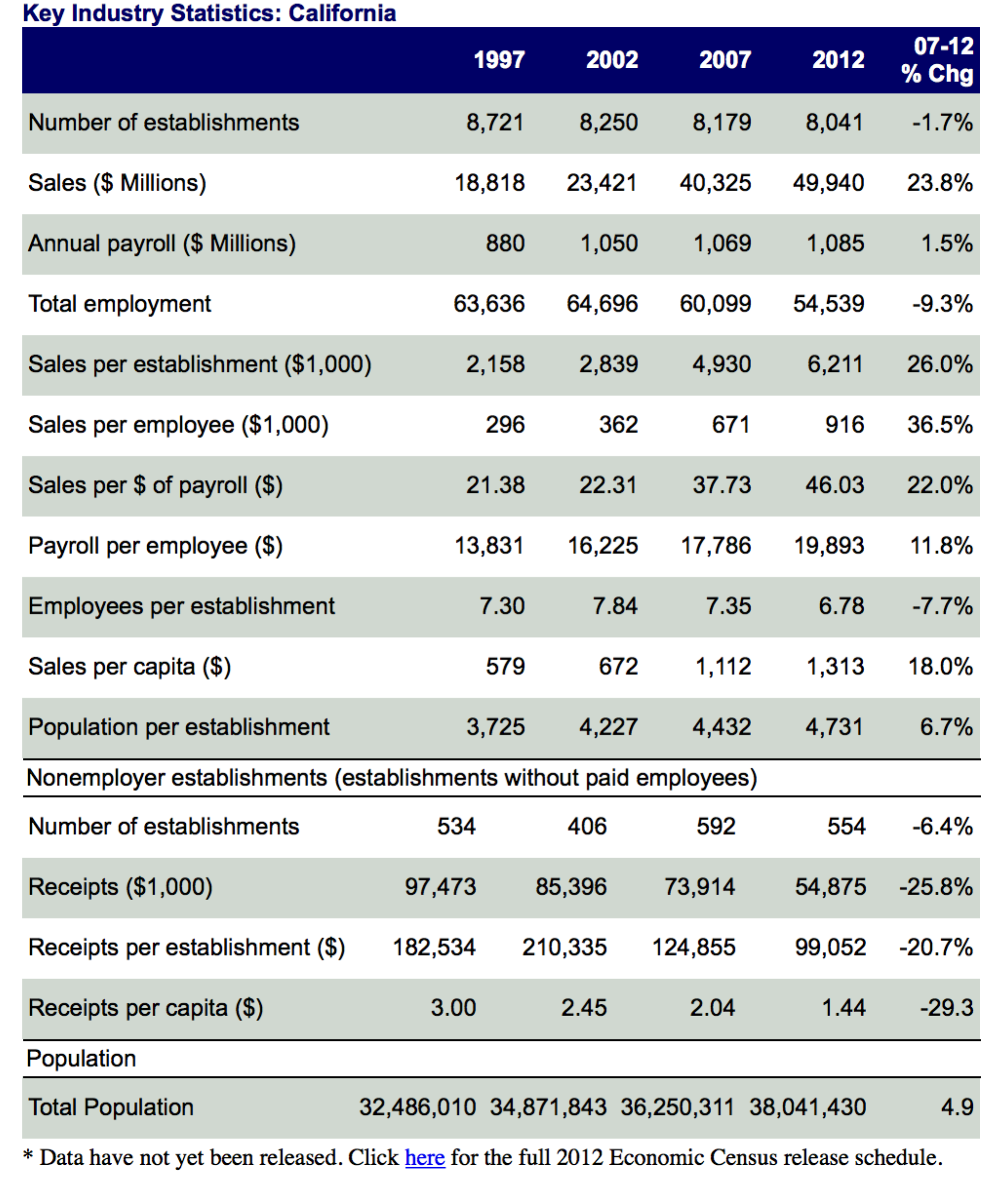 